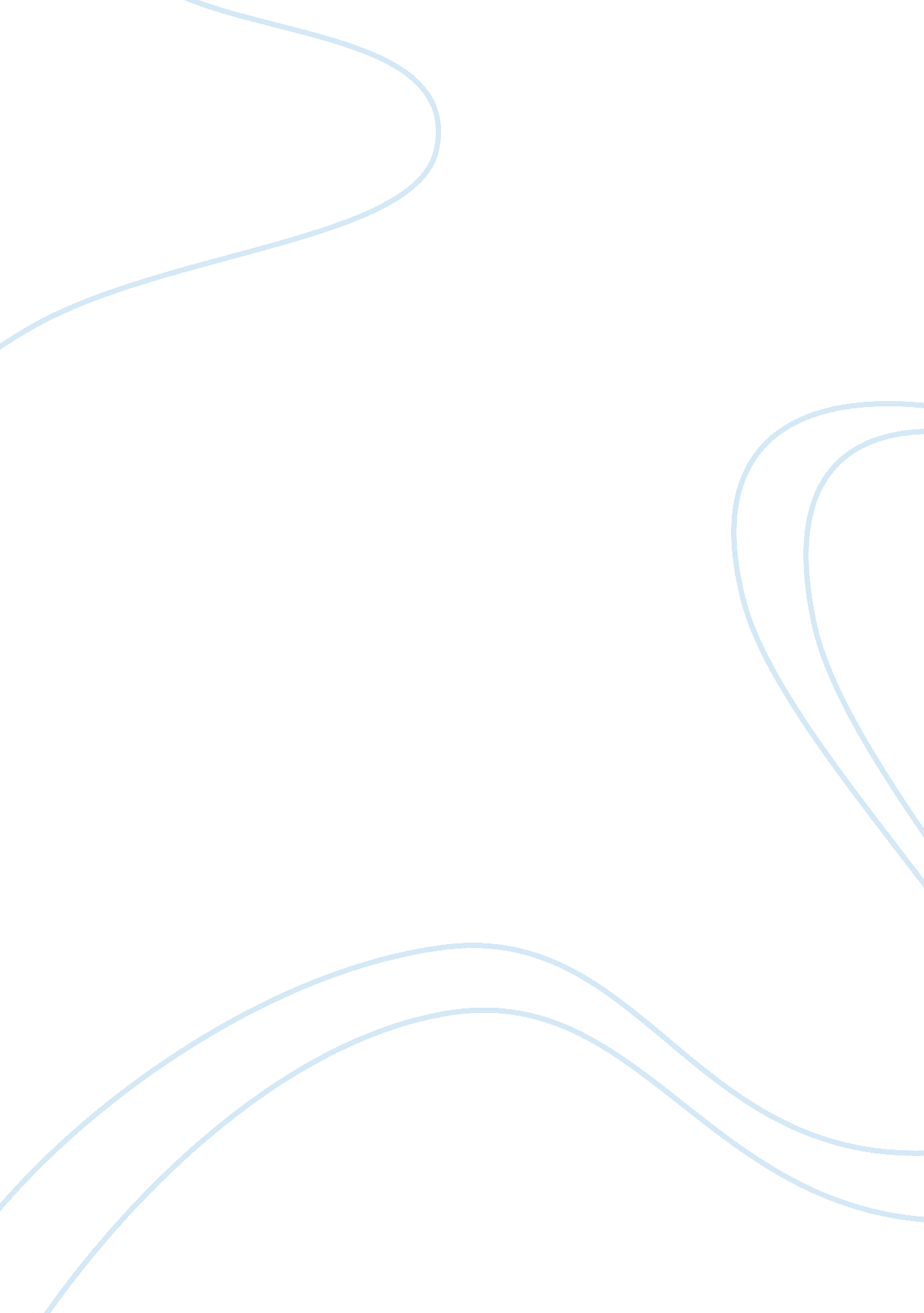 Diabetes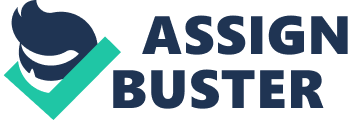 Diabetes: Tables Diabetes and Cataract: Table Study: Reference Study Place: Year Sample Size Age Range: Mean Age Prevalence Odds Ratio: (OR) 
Confidence 
Interval (CI) 
p-value 
Limitation of 
Study 
(Klein, B. E., Klein, R., Lee, K. E., 1998(1)). 
Department of Ophthalmology and Visual Sciences, University of Wisconsin Medical School, Madison, USA: 1998-1995 
3684 
43 to 84 years: 
65 years 
70% 
0. 04 
P < . 001 
Relation with hyperglycemia not studied. Relation with other pathologic factors of diabetes not explored 
(Rowe, N. G., Mitchell, P. G., Cumming, R. G., Wans, J. J., 2000(2)). 
Departments of Ophthalmology and Public Health & Community Medicine, University of Sydney, Westmead Hospital, Australia: 1992-1994 
3654 
49 to 97 years: 73 years 
Baseline: 5. 9% 
1. 8% in the study 
Posterior subacapsular cataract 1. 8; CI 1. 0 to 3. 1 
Past cataract surgery 
2. 5 ; CI 1. 5 to 4. 2 
0. 05 
Long term prevalence with indications and effect of surgery not included; needs long-term study 
(Hennis, A., Wu, S. Y., Nemesure, B., and Leske, M. C., 2004(3)) 
School of Medicine, Stony Brook University, Stony Brook, NY: 1987-1982 
3427 
40 to 84 years: 
50. 9 
22. 5% 
1. 13: CI 1. 06 to 1. 20 
P 